Name____________________________ Period__________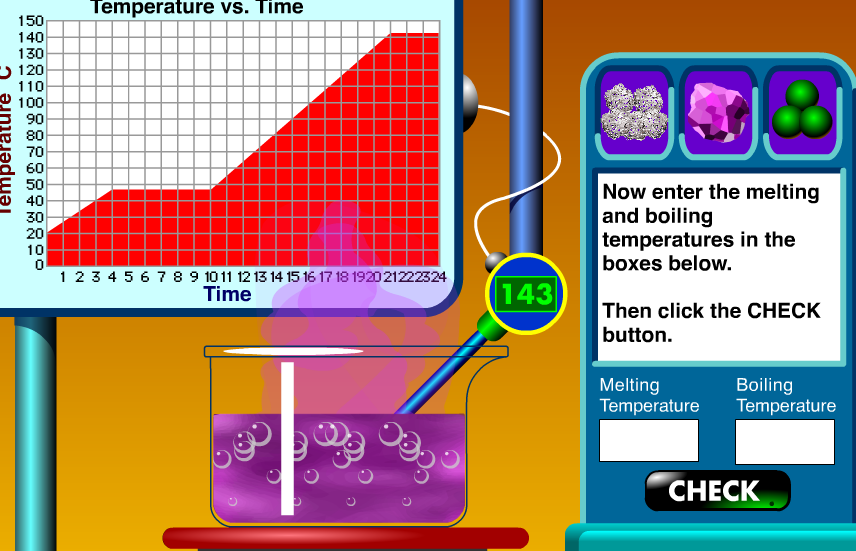 Now… do the quiz on your phone or laptop!! Go to join.quizziz.com and enter the pin.I can…Interpret a heating curve.Construct a heating curve based on given properties.Pre-Lab Questions – Complete quietly on your own first!Pre-Lab Questions – Complete quietly on your own first!A heating curve often shows 3 different states of matter. List them.
 A heating curve show many different phase changes. List as many as you can remember.Look at the heating curve above. What is the melting/freezing point?Lab DemonstrationLab DemonstrationOn the graph to the right, sketch the heating curve.



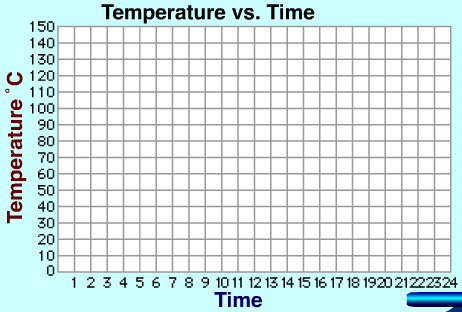 Remember, the flat, horizontal lines are phase changes. What two phase changes occurred, at the same temperature?What is the melting and boiling point?


What happens with energy at diagonal lines? At horizontal lines?

On the graph to the right, sketch the heating curve.



What is the melting and boiling point?On the graph to the right, sketch the heating curve.



Answer the following questions on your own!Using the heating curve, answer the following questions, get them signed by your teacher.What state of matter is the substance at segment 1?
What two phase changes are occuring at the same time on segment 2? 

What is the boiling point of the substance? (Hint: see segment 4)

What state of matter was the substance at 75°C? What is the melting point of the substance? 
